Doklad podle bodu IV. usnesení vlády č. 216 ze dne 26. února 2021Já níže podepsaný/ájméno a příjmení: ………………………………………………………………………………………………adresa: ………………………………………………………………………………………………………….číslo občanského průkazu, příp. cestovního dokladu: ……………………………………………………..uvádím následující důvod k opuštění místa trvalého pobytu nebo bydliště):cesta do zdravotnických zařízení a zařízení sociálních služeb, včetně zajištění nezbytného doprovodu, nebo do zařízení veterinární péče,zajištění nezbytných potřeb pro jinou osobu, zajištění péče o děti, zajištění péče o zvířata, odkládání odpadu,vyřízení neodkladných úředních záležitostí, včetně zajištění nezbytného doprovodu, výkon povolání nebo činnosti sloužící k zajištěníbezpečnosti, vnitřního pořádku a řešení krizové situace,ochrany zdraví, poskytování zdravotní nebo sociální péče, včetně dobrovolnické činnosti,individuální duchovní péče a služby,veřejné hromadné dopravy a další infrastruktury,služeb pro obyvatele, včetně zásobování a rozvážkové služby,veterinární péče,účast na pohřbu, vzdělávání včetně praxe a zkoušek,účast na hromadné akci,vycestování z České republiky (nutno prokázat předložením dalších souvisejících dokumentů, například letenky, potvrzení o ubytování apod.)výkon podnikatelské nebo jiné obdobné činnosti neuvedené výše, a to 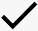 za tímto konkrétním důvodem: Provedení prohlídky nemovitostí v souvislosti s Veřejnou dražbou č.j. 198/2017-A. Prohlídka se koná dne 9.3.2021 2021 v 12:30 hod. a 1. 4. v 9:30 hod. v místě nemovitosti uvedené níže.kontaktní údaje (včetně telefonního čísla) objednatele nebo osoby, u které se výše uvedená činnost má vykonat:obchodní společnost EURODRAŽBY.CZ a.s., IČ: 29135419, se sídlem Praha 8, Čimická 780/61, 181 00 Praha 8 zapsaná u MS v Praze, oddíl B, vložka 20776 zastoupená členem představenstva Ing. Radimem Hasmanem,  telefonický kontakt na společnost: +420 774 760 699, +420 800 900 490uvádím, že v jednom z výše označených důvodů cestuji do místa: 75, Hejná | okr. KlatovySt. parcela č. 22/1		o výměře 453 m2	zastavěná plocha a nádvoříSoučástí je stavba: Hejná, č.p. 75, rod.dům Stavba stojí na pozemku p.č.: St.   22/1Parcela č. 373/2			o výměře 290 m2	ostatní plocha       Parcela č. 380/1			o výměře 2108 m2	orná půda       Parcela č. 380/6			o výměře 3608 m2	trvalý travní porost       Parcela č. 380/11		o výměře 1643 m2	zahrada       Parcela č. 380/13		o výměře 68 m2	trvalý travní porost       Parcela č. 425/2			o výměře 301 m2	ostatní plocha       Parcela č. 426/3			o výměře 2426 m2	orná půda       zapsané na LV č. 272, pro k.ú. Hejná, obec Hejná, okres Klatovy, u Katastrálního úřadu pro Plzeňský kraj, Katastrální pracoviště Klatovy.Podepsáno v den, hodinu: ………………………………..         Podpis: ……………………………….